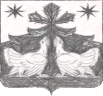 КРАСНОЯРСКИЙ  КРАЙЗОТИНСКИЙ СЕЛЬСКИЙ СОВЕТ ДЕПУТАТОВТУРУХАНСКОГО РАЙОНАРЕШЕНИЕ 16. 06.2023  г.                                   с. Зотино                                        № 100-2Об утверждении отчета об исполнении бюджета Зотинского сельсовета за 2022 годНа основании п.1 ч.1 ст.15 Федерального закона от 06.10.2003 г. №131-ФЗ «Об общих принципах организации местного самоуправления в Российской Федерации», ст. 264.6 Бюджетного кодекса Российской Федерации, Зотинский сельский Совет депутатов РЕШИЛ:1.Утвердить отчет об исполнении бюджета Зотинского сельсовета за 2022 год, в том числе: исполнение бюджета Зотинского сельсовета по доходам в сумме 20 417,315 тыс. рублей и расходам в сумме 20 813,488 тыс. рублей;исполнение бюджета Зотинского сельсовета с дефицитом в сумме 396,173 тыс. рублей;2. Утвердить исполнение бюджета Зотинского сельсовета за 2022 год со следующими показателями:источников финансирования дефицита бюджета по кодам классификации источников финансирования дефицитов бюджетов за 2022 год согласно приложению 1 к настоящему решению;доходов бюджета по кодам классификации доходов бюджетов приложению 2 к настоящему решению;расходов бюджета по ведомственной структуре расходов согласно приложению 3 к настоящему решению;расходов бюджета по разделам, подразделам, целевым статьям и видам расходов бюджетов согласно приложению 4 к настоящему решению;          3. Настоящее Решение подлежит официальному опубликованию в печатном издании газете «Ведомости органов местного самоуправления Зотинского сельсовета».           4. Настоящее решение вступает в силу со дня, следующего за днем его официального опубликования.Глава Зотинского сельсовета,Председатель Зотинского Сельского Совета депутатов:                                                  Опарина П.Г.Приложение 1Приложение 1К  Решению   Совета депутатовК  Решению   Совета депутатовот 16.06.2023 г. № 100-2от 16.06.2023 г. № 100-2от 16.06.2023 г. № 100-2от 16.06.2023 г. № 100-2от 16.06.2023 г. № 100-2от 16.06.2023 г. № 100-2Источники  финансирования дефицита 
 бюджета Зотинского сельсовета на 2022 год Источники  финансирования дефицита 
 бюджета Зотинского сельсовета на 2022 год Источники  финансирования дефицита 
 бюджета Зотинского сельсовета на 2022 год Источники  финансирования дефицита 
 бюджета Зотинского сельсовета на 2022 год Источники  финансирования дефицита 
 бюджета Зотинского сельсовета на 2022 год Источники  финансирования дефицита 
 бюджета Зотинского сельсовета на 2022 год Источники  финансирования дефицита 
 бюджета Зотинского сельсовета на 2022 год Источники  финансирования дефицита 
 бюджета Зотинского сельсовета на 2022 год Источники  финансирования дефицита 
 бюджета Зотинского сельсовета на 2022 год тыс.руб.№ строкиКодНаименование кода группы, подгруппы, статьи, вида источника финансирования дефицита бюджета, кода классификации операций сектора государственного управления, относящихся к источникам финансирования дефицитов бюджетов Российской Федерации Наименование кода группы, подгруппы, статьи, вида источника финансирования дефицита бюджета, кода классификации операций сектора государственного управления, относящихся к источникам финансирования дефицитов бюджетов Российской Федерации План 2022 годПлан 2022 годИсполнение 2022 годИсполнение 2022 год% исполнения1233445561000 01 05 00 00 00 0000 000Изменение остатков средств на счетах по учету средств бюджетаИзменение остатков средств на счетах по учету средств бюджета525,617525,617396,173396,17375,3732000 01 05 00 00 00 0000 500Увеличение остатков средств бюджетовУвеличение остатков средств бюджетов-20 352,482-20 352,482-20 417,315-20 417,315100,3193000 01 05 02 00 00 0000 500Увеличение прочих остатков средств бюджетовУвеличение прочих остатков средств бюджетов-20 352,482-20 352,482-20 417,315-20 417,315100,3194000 01 05 02 01 00 0000 510Увеличение прочих остатков денежных средств бюджетовУвеличение прочих остатков денежных средств бюджетов-20 352,482-20 352,482-20 417,315-20 417,315100,3195000 01 05 02 01 10 0000 510Увеличение прочих остатков денежных средств бюджетов сельских (городских) поселенийУвеличение прочих остатков денежных средств бюджетов сельских (городских) поселений-20 352,482-20 352,482-20 417,315-20 417,315100,3196000 01 05 00 00 00 0000 600Уменьшение остатков средств бюджетовУменьшение остатков средств бюджетов20 878,09920 878,09920 813,48820 813,48899,6917000 01 05 02 00 00 0000 600Уменьшение прочих остатков средств бюджетовУменьшение прочих остатков средств бюджетов20 878,09920 878,09920 813,48820 813,48899,6918000 01 05 02 01 00 0000 610Уменьшение прочих остатков денежных средств бюджетовУменьшение прочих остатков денежных средств бюджетов20 878,09920 878,09920 813,48820 813,48899,6919000 01 05 02 0110 0000 610Уменьшение прочих остатков денежных средств бюджетов  сельских (городских) поселенийУменьшение прочих остатков денежных средств бюджетов  сельских (городских) поселений20 878,09920 878,09920 813,48820 813,48899,691ИТОГО:525,617525,617396,173396,17375,373Приложение 2Приложение 2Приложение 2Приложение 2Приложение 2к  Решению  Совета депутатовк  Решению  Совета депутатовк  Решению  Совета депутатов от 16.06.2023 г. № 100-2 от 16.06.2023 г. № 100-2 от 16.06.2023 г. № 100-2Доходы  бюджета Зотинского сельсовета на 2022 годДоходы  бюджета Зотинского сельсовета на 2022 годДоходы  бюджета Зотинского сельсовета на 2022 годДоходы  бюджета Зотинского сельсовета на 2022 годДоходы  бюджета Зотинского сельсовета на 2022 годДоходы  бюджета Зотинского сельсовета на 2022 годДоходы  бюджета Зотинского сельсовета на 2022 годДоходы  бюджета Зотинского сельсовета на 2022 годДоходы  бюджета Зотинского сельсовета на 2022 годДоходы  бюджета Зотинского сельсовета на 2022 годтыс.руб.Гл. администраторКВДНаименование КВДНаименование КВДНаименование КВДНаименование КВДПлан 2022План 2022Исполнение 2022% исполненияИТОГО:20 352,48220 352,48220 417,615100,3200010000000000000000НАЛОГОВЫЕ И НЕНАЛОГОВЫЕ ДОХОДЫНАЛОГОВЫЕ И НЕНАЛОГОВЫЕ ДОХОДЫНАЛОГОВЫЕ И НЕНАЛОГОВЫЕ ДОХОДЫНАЛОГОВЫЕ И НЕНАЛОГОВЫЕ ДОХОДЫ426,500426,500491,332115,2018210100000000000000НАЛОГИ НА ПРИБЫЛЬ, ДОХОДЫНАЛОГИ НА ПРИБЫЛЬ, ДОХОДЫНАЛОГИ НА ПРИБЫЛЬ, ДОХОДЫНАЛОГИ НА ПРИБЫЛЬ, ДОХОДЫ212,000212,000248,542117,2418210102000010000110Налог на доходы физических лицНалог на доходы физических лицНалог на доходы физических лицНалог на доходы физических лиц212,000212,000248,542117,2418210102010010000110Налог на доходы физических лиц с доходов, источником которых является налоговый агент, за исключением доходов, в отношении которых исчисление и уплата налога осуществляются в соответствии со статьями 227, 227.1 и 228 Налогового кодекса Российской ФедерацииНалог на доходы физических лиц с доходов, источником которых является налоговый агент, за исключением доходов, в отношении которых исчисление и уплата налога осуществляются в соответствии со статьями 227, 227.1 и 228 Налогового кодекса Российской ФедерацииНалог на доходы физических лиц с доходов, источником которых является налоговый агент, за исключением доходов, в отношении которых исчисление и уплата налога осуществляются в соответствии со статьями 227, 227.1 и 228 Налогового кодекса Российской ФедерацииНалог на доходы физических лиц с доходов, источником которых является налоговый агент, за исключением доходов, в отношении которых исчисление и уплата налога осуществляются в соответствии со статьями 227, 227.1 и 228 Налогового кодекса Российской Федерации212,000212,000248,542117,2410010300000000000000НАЛОГИ НА ТОВАРЫ (РАБОТЫ, УСЛУГИ), РЕАЛИЗУЕМЫЕ НА ТЕРРИТОРИИ РОССИЙСКОЙ ФЕДЕРАЦИИНАЛОГИ НА ТОВАРЫ (РАБОТЫ, УСЛУГИ), РЕАЛИЗУЕМЫЕ НА ТЕРРИТОРИИ РОССИЙСКОЙ ФЕДЕРАЦИИНАЛОГИ НА ТОВАРЫ (РАБОТЫ, УСЛУГИ), РЕАЛИЗУЕМЫЕ НА ТЕРРИТОРИИ РОССИЙСКОЙ ФЕДЕРАЦИИНАЛОГИ НА ТОВАРЫ (РАБОТЫ, УСЛУГИ), РЕАЛИЗУЕМЫЕ НА ТЕРРИТОРИИ РОССИЙСКОЙ ФЕДЕРАЦИИ167,400167,400193,262115,4510010302000010000110Акцизы по подакцизным товарам (продукции), производимым на территории Российской ФедерацииАкцизы по подакцизным товарам (продукции), производимым на территории Российской ФедерацииАкцизы по подакцизным товарам (продукции), производимым на территории Российской ФедерацииАкцизы по подакцизным товарам (продукции), производимым на территории Российской Федерации167,400167,400193,262115,4510010302231010000110Доходы от уплаты акцизов на дизельное топливо, подлежащие распределению между бюджетами субъектов Российской Федерации и местными бюджетами с учетом установленных дифференцированных нормативов отчислений в местные бюджетыДоходы от уплаты акцизов на дизельное топливо, подлежащие распределению между бюджетами субъектов Российской Федерации и местными бюджетами с учетом установленных дифференцированных нормативов отчислений в местные бюджетыДоходы от уплаты акцизов на дизельное топливо, подлежащие распределению между бюджетами субъектов Российской Федерации и местными бюджетами с учетом установленных дифференцированных нормативов отчислений в местные бюджетыДоходы от уплаты акцизов на дизельное топливо, подлежащие распределению между бюджетами субъектов Российской Федерации и местными бюджетами с учетом установленных дифференцированных нормативов отчислений в местные бюджеты75,30075,30096,884128,6610010302241010000110Доходы от уплаты акцизов на моторные масла для дизельных и (или) карбюраторных (инжекторных) двигателей, подлежащие распределению между бюджетами субъектов Российской Федерации и местными бюджетами с учетом установленных дифференцированных нормативов отчислений в местные бюджетыДоходы от уплаты акцизов на моторные масла для дизельных и (или) карбюраторных (инжекторных) двигателей, подлежащие распределению между бюджетами субъектов Российской Федерации и местными бюджетами с учетом установленных дифференцированных нормативов отчислений в местные бюджетыДоходы от уплаты акцизов на моторные масла для дизельных и (или) карбюраторных (инжекторных) двигателей, подлежащие распределению между бюджетами субъектов Российской Федерации и местными бюджетами с учетом установленных дифференцированных нормативов отчислений в местные бюджетыДоходы от уплаты акцизов на моторные масла для дизельных и (или) карбюраторных (инжекторных) двигателей, подлежащие распределению между бюджетами субъектов Российской Федерации и местными бюджетами с учетом установленных дифференцированных нормативов отчислений в местные бюджеты0,2000,2000,523261,5010010302251010000110Доходы от уплаты акцизов на автомобильный бензин, подлежащие распределению между бюджетами субъектов Российской Федерации и местными бюджетами с учетом установленных дифференцированных нормативов отчислений в местные бюджетыДоходы от уплаты акцизов на автомобильный бензин, подлежащие распределению между бюджетами субъектов Российской Федерации и местными бюджетами с учетом установленных дифференцированных нормативов отчислений в местные бюджетыДоходы от уплаты акцизов на автомобильный бензин, подлежащие распределению между бюджетами субъектов Российской Федерации и местными бюджетами с учетом установленных дифференцированных нормативов отчислений в местные бюджетыДоходы от уплаты акцизов на автомобильный бензин, подлежащие распределению между бюджетами субъектов Российской Федерации и местными бюджетами с учетом установленных дифференцированных нормативов отчислений в местные бюджеты100,440100,440106,971106,5010010302261010000110Доходы от уплаты акцизов на прямогонный бензин, подлежащие распределению между бюджетами субъектов Российской Федерации и местными бюджетами с учетом установленных дифференцированных нормативов отчислений в местные бюджетыДоходы от уплаты акцизов на прямогонный бензин, подлежащие распределению между бюджетами субъектов Российской Федерации и местными бюджетами с учетом установленных дифференцированных нормативов отчислений в местные бюджетыДоходы от уплаты акцизов на прямогонный бензин, подлежащие распределению между бюджетами субъектов Российской Федерации и местными бюджетами с учетом установленных дифференцированных нормативов отчислений в местные бюджетыДоходы от уплаты акцизов на прямогонный бензин, подлежащие распределению между бюджетами субъектов Российской Федерации и местными бюджетами с учетом установленных дифференцированных нормативов отчислений в местные бюджеты-8,540-8,540-11,115130,1518210600000000000000НАЛОГИ НА ИМУЩЕСТВОНАЛОГИ НА ИМУЩЕСТВОНАЛОГИ НА ИМУЩЕСТВОНАЛОГИ НА ИМУЩЕСТВО11,10511,10513,534121,8718210601000000000110Налог на имущество физических лицНалог на имущество физических лицНалог на имущество физических лицНалог на имущество физических лиц10,10510,10511,730116,0818210601030100000110Налог на имущество физических лиц, взимаемый по ставкам, применяемым к объектам налогообложения, расположенным в границах сельских поселенийНалог на имущество физических лиц, взимаемый по ставкам, применяемым к объектам налогообложения, расположенным в границах сельских поселенийНалог на имущество физических лиц, взимаемый по ставкам, применяемым к объектам налогообложения, расположенным в границах сельских поселенийНалог на имущество физических лиц, взимаемый по ставкам, применяемым к объектам налогообложения, расположенным в границах сельских поселений10,10510,10511,730116,0818210606000000000110Земельный налогЗемельный налогЗемельный налогЗемельный налог1,0001,0001,804180,4018210606040000000110Земельный налог с физических лицЗемельный налог с физических лицЗемельный налог с физических лицЗемельный налог с физических лиц1,0001,0001,804180,4018210606043100000110Земельный налог с физических лиц, обладающих земельным участком, расположенным в границах сельских поселенийЗемельный налог с физических лиц, обладающих земельным участком, расположенным в границах сельских поселенийЗемельный налог с физических лиц, обладающих земельным участком, расположенным в границах сельских поселенийЗемельный налог с физических лиц, обладающих земельным участком, расположенным в границах сельских поселений1,0001,0001,804180,4081710800000000000000ГОСУДАРСТВЕННАЯ ПОШЛИНАГОСУДАРСТВЕННАЯ ПОШЛИНАГОСУДАРСТВЕННАЯ ПОШЛИНАГОСУДАРСТВЕННАЯ ПОШЛИНА18,54818,54818,548100,0081710804000010000110Государственная пошлина за совершение нотариальных действий (за исключением действий, совершаемых консульскими учреждениями Российской Федерации)Государственная пошлина за совершение нотариальных действий (за исключением действий, совершаемых консульскими учреждениями Российской Федерации)Государственная пошлина за совершение нотариальных действий (за исключением действий, совершаемых консульскими учреждениями Российской Федерации)Государственная пошлина за совершение нотариальных действий (за исключением действий, совершаемых консульскими учреждениями Российской Федерации)18,54818,54818,548100,0081710804020010000110Государственная пошлина за совершение нотариальных действий должностными лицами органов местного самоуправления, уполномоченными в соответствии с законодательными актами Российской Федерации на совершение нотариальных действийГосударственная пошлина за совершение нотариальных действий должностными лицами органов местного самоуправления, уполномоченными в соответствии с законодательными актами Российской Федерации на совершение нотариальных действийГосударственная пошлина за совершение нотариальных действий должностными лицами органов местного самоуправления, уполномоченными в соответствии с законодательными актами Российской Федерации на совершение нотариальных действийГосударственная пошлина за совершение нотариальных действий должностными лицами органов местного самоуправления, уполномоченными в соответствии с законодательными актами Российской Федерации на совершение нотариальных действий18,54818,54818,548100,0081710804020011000110Государственная пошлина за совершение нотариальных действий должностными лицами органов местного самоуправления, уполномоченными в соответствии с законодательными актами Российской Федерации на совершение нотариальных действийГосударственная пошлина за совершение нотариальных действий должностными лицами органов местного самоуправления, уполномоченными в соответствии с законодательными актами Российской Федерации на совершение нотариальных действийГосударственная пошлина за совершение нотариальных действий должностными лицами органов местного самоуправления, уполномоченными в соответствии с законодательными актами Российской Федерации на совершение нотариальных действийГосударственная пошлина за совершение нотариальных действий должностными лицами органов местного самоуправления, уполномоченными в соответствии с законодательными актами Российской Федерации на совершение нотариальных действий18,54818,54818,548100,0081711100000000000000ДОХОДЫ ОТ ИСПОЛЬЗОВАНИЯ ИМУЩЕСТВА, НАХОДЯЩЕГОСЯ В ГОСУДАРСТВЕННОЙ И МУНИЦИПАЛЬНОЙ СОБСТВЕННОСТИДОХОДЫ ОТ ИСПОЛЬЗОВАНИЯ ИМУЩЕСТВА, НАХОДЯЩЕГОСЯ В ГОСУДАРСТВЕННОЙ И МУНИЦИПАЛЬНОЙ СОБСТВЕННОСТИДОХОДЫ ОТ ИСПОЛЬЗОВАНИЯ ИМУЩЕСТВА, НАХОДЯЩЕГОСЯ В ГОСУДАРСТВЕННОЙ И МУНИЦИПАЛЬНОЙ СОБСТВЕННОСТИДОХОДЫ ОТ ИСПОЛЬЗОВАНИЯ ИМУЩЕСТВА, НАХОДЯЩЕГОСЯ В ГОСУДАРСТВЕННОЙ И МУНИЦИПАЛЬНОЙ СОБСТВЕННОСТИ17,44717,44717,447100,0081711109000000000120Прочие доходы от использования имущества и прав, находящихся в государственной и муниципальной собственности (за исключением имущества бюджетных и автономных учреждений, а также имущества государственных и муниципальных унитарных предприятий, в том числе казенных)Прочие доходы от использования имущества и прав, находящихся в государственной и муниципальной собственности (за исключением имущества бюджетных и автономных учреждений, а также имущества государственных и муниципальных унитарных предприятий, в том числе казенных)Прочие доходы от использования имущества и прав, находящихся в государственной и муниципальной собственности (за исключением имущества бюджетных и автономных учреждений, а также имущества государственных и муниципальных унитарных предприятий, в том числе казенных)Прочие доходы от использования имущества и прав, находящихся в государственной и муниципальной собственности (за исключением имущества бюджетных и автономных учреждений, а также имущества государственных и муниципальных унитарных предприятий, в том числе казенных)17,44717,44717,447100,0081711109040000000120Прочие поступления от использования имущества, находящегося в государственной и муниципальной собственности (за исключением имущества бюджетных и автономных учреждений, а также имущества государственных и муниципальных унитарных предприятий, в том числе казенных)Прочие поступления от использования имущества, находящегося в государственной и муниципальной собственности (за исключением имущества бюджетных и автономных учреждений, а также имущества государственных и муниципальных унитарных предприятий, в том числе казенных)Прочие поступления от использования имущества, находящегося в государственной и муниципальной собственности (за исключением имущества бюджетных и автономных учреждений, а также имущества государственных и муниципальных унитарных предприятий, в том числе казенных)Прочие поступления от использования имущества, находящегося в государственной и муниципальной собственности (за исключением имущества бюджетных и автономных учреждений, а также имущества государственных и муниципальных унитарных предприятий, в том числе казенных)17,44717,44717,447100,0081711109045100000120Прочие поступления от использования имущества, находящегося в собственности сельских поселений (за исключением имущества муниципальных бюджетных и автономных учреждений, а также имущества муниципальных унитарных предприятий, в том числе казенных)Прочие поступления от использования имущества, находящегося в собственности сельских поселений (за исключением имущества муниципальных бюджетных и автономных учреждений, а также имущества муниципальных унитарных предприятий, в том числе казенных)Прочие поступления от использования имущества, находящегося в собственности сельских поселений (за исключением имущества муниципальных бюджетных и автономных учреждений, а также имущества муниципальных унитарных предприятий, в том числе казенных)Прочие поступления от использования имущества, находящегося в собственности сельских поселений (за исключением имущества муниципальных бюджетных и автономных учреждений, а также имущества муниципальных унитарных предприятий, в том числе казенных)17,44717,44717,447100,0081720000000000000000БЕЗВОЗМЕЗДНЫЕ ПОСТУПЛЕНИЯБЕЗВОЗМЕЗДНЫЕ ПОСТУПЛЕНИЯБЕЗВОЗМЕЗДНЫЕ ПОСТУПЛЕНИЯБЕЗВОЗМЕЗДНЫЕ ПОСТУПЛЕНИЯ19 925,98219 925,98219 925,98281720200000000000000БЕЗВОЗМЕЗДНЫЕ ПОСТУПЛЕНИЯ ОТ ДРУГИХ БЮДЖЕТОВ БЮДЖЕТНОЙ СИСТЕМЫ РОССИЙСКОЙ ФЕДЕРАЦИИБЕЗВОЗМЕЗДНЫЕ ПОСТУПЛЕНИЯ ОТ ДРУГИХ БЮДЖЕТОВ БЮДЖЕТНОЙ СИСТЕМЫ РОССИЙСКОЙ ФЕДЕРАЦИИБЕЗВОЗМЕЗДНЫЕ ПОСТУПЛЕНИЯ ОТ ДРУГИХ БЮДЖЕТОВ БЮДЖЕТНОЙ СИСТЕМЫ РОССИЙСКОЙ ФЕДЕРАЦИИБЕЗВОЗМЕЗДНЫЕ ПОСТУПЛЕНИЯ ОТ ДРУГИХ БЮДЖЕТОВ БЮДЖЕТНОЙ СИСТЕМЫ РОССИЙСКОЙ ФЕДЕРАЦИИ19 925,98219 925,98219 925,98281720215001100000151Дотации бюджетам сельских поселений на выравнивание бюджетной обеспеченностиДотации бюджетам сельских поселений на выравнивание бюджетной обеспеченностиДотации бюджетам сельских поселений на выравнивание бюджетной обеспеченностиДотации бюджетам сельских поселений на выравнивание бюджетной обеспеченности2 361,7162 361,7162 361,716100,0081720215001107601150Дотации бюджетам сельских поселений на выравнивание бюджетной обеспеченности из бюджета субъекта Российской Федерации (на реализацию государственных полномочий по расчету и предоставлению дотаций поселениям, входящим в состав муниципального района края за счет средств краевого бюджета (в соответствии с Законом края от 29 ноября 2005 года № 16-4081), в рамках подпрограммы "Создание условий для эффективного и ответственного управления муниципальными финансами, повышения устойчивости бюджетов поселений Туруханского района" муниципальной программы Туруханского района "Управление муниципальными финансами и обеспечения деятельности администрации Туруханского района")Дотации бюджетам сельских поселений на выравнивание бюджетной обеспеченности из бюджета субъекта Российской Федерации (на реализацию государственных полномочий по расчету и предоставлению дотаций поселениям, входящим в состав муниципального района края за счет средств краевого бюджета (в соответствии с Законом края от 29 ноября 2005 года № 16-4081), в рамках подпрограммы "Создание условий для эффективного и ответственного управления муниципальными финансами, повышения устойчивости бюджетов поселений Туруханского района" муниципальной программы Туруханского района "Управление муниципальными финансами и обеспечения деятельности администрации Туруханского района")Дотации бюджетам сельских поселений на выравнивание бюджетной обеспеченности из бюджета субъекта Российской Федерации (на реализацию государственных полномочий по расчету и предоставлению дотаций поселениям, входящим в состав муниципального района края за счет средств краевого бюджета (в соответствии с Законом края от 29 ноября 2005 года № 16-4081), в рамках подпрограммы "Создание условий для эффективного и ответственного управления муниципальными финансами, повышения устойчивости бюджетов поселений Туруханского района" муниципальной программы Туруханского района "Управление муниципальными финансами и обеспечения деятельности администрации Туруханского района")Дотации бюджетам сельских поселений на выравнивание бюджетной обеспеченности из бюджета субъекта Российской Федерации (на реализацию государственных полномочий по расчету и предоставлению дотаций поселениям, входящим в состав муниципального района края за счет средств краевого бюджета (в соответствии с Законом края от 29 ноября 2005 года № 16-4081), в рамках подпрограммы "Создание условий для эффективного и ответственного управления муниципальными финансами, повышения устойчивости бюджетов поселений Туруханского района" муниципальной программы Туруханского района "Управление муниципальными финансами и обеспечения деятельности администрации Туруханского района")2 361,7162 361,7162 361,716100,0081720230000000000151Субвенции бюджетам бюджетной системы Российской ФедерацииСубвенции бюджетам бюджетной системы Российской ФедерацииСубвенции бюджетам бюджетной системы Российской ФедерацииСубвенции бюджетам бюджетной системы Российской Федерации158,645158,645158,645100,0081720230024000000151Субвенции местным бюджетам на выполнение передаваемых полномочий субъектов Российской ФедерацииСубвенции местным бюджетам на выполнение передаваемых полномочий субъектов Российской ФедерацииСубвенции местным бюджетам на выполнение передаваемых полномочий субъектов Российской ФедерацииСубвенции местным бюджетам на выполнение передаваемых полномочий субъектов Российской Федерации3,4343,4343,434100,0081720230024100000151Субвенции бюджетам сельских поселений на выполнение передаваемых полномочий субъектов Российской ФедерацииСубвенции бюджетам сельских поселений на выполнение передаваемых полномочий субъектов Российской ФедерацииСубвенции бюджетам сельских поселений на выполнение передаваемых полномочий субъектов Российской ФедерацииСубвенции бюджетам сельских поселений на выполнение передаваемых полномочий субъектов Российской Федерации3,4343,4343,434100,0081720230024107514150Субвенции на выполнение государственных полномочий по созданию и обеспечению деятельности административных комиссий (в соответствии с Законом края от 23 апреля 2009 года № 8-3170) в рамках непрограммных расходов по переданным полномочиям Финансовому управлению администрации Туруханского районаСубвенции на выполнение государственных полномочий по созданию и обеспечению деятельности административных комиссий (в соответствии с Законом края от 23 апреля 2009 года № 8-3170) в рамках непрограммных расходов по переданным полномочиям Финансовому управлению администрации Туруханского районаСубвенции на выполнение государственных полномочий по созданию и обеспечению деятельности административных комиссий (в соответствии с Законом края от 23 апреля 2009 года № 8-3170) в рамках непрограммных расходов по переданным полномочиям Финансовому управлению администрации Туруханского районаСубвенции на выполнение государственных полномочий по созданию и обеспечению деятельности административных комиссий (в соответствии с Законом края от 23 апреля 2009 года № 8-3170) в рамках непрограммных расходов по переданным полномочиям Финансовому управлению администрации Туруханского района3,4343,4343,434100,0081720235118000000151Субвенции бюджетам поселений на осуществление первичного воинского учета органами местного самоуправления поселений, муниципальных и городских округовСубвенции бюджетам поселений на осуществление первичного воинского учета органами местного самоуправления поселений, муниципальных и городских округовСубвенции бюджетам поселений на осуществление первичного воинского учета органами местного самоуправления поселений, муниципальных и городских округовСубвенции бюджетам поселений на осуществление первичного воинского учета органами местного самоуправления поселений, муниципальных и городских округов155,211155,211155,211100,0081720235118100000150Субвенции бюджетам поселений на осуществление первичного воинского учета органами местного самоуправления поселений, муниципальных и городских округовСубвенции бюджетам поселений на осуществление первичного воинского учета органами местного самоуправления поселений, муниципальных и городских округовСубвенции бюджетам поселений на осуществление первичного воинского учета органами местного самоуправления поселений, муниципальных и городских округовСубвенции бюджетам поселений на осуществление первичного воинского учета органами местного самоуправления поселений, муниципальных и городских округов155,211155,211155,211100,0081720240000000000151Иные межбюджетные трансфертыИные межбюджетные трансфертыИные межбюджетные трансфертыИные межбюджетные трансферты17 405,62117 405,62117 405,621100,0081720249999000000151Прочие межбюджетные трансферты, передаваемые бюджетамПрочие межбюджетные трансферты, передаваемые бюджетамПрочие межбюджетные трансферты, передаваемые бюджетамПрочие межбюджетные трансферты, передаваемые бюджетам17 405,62117 405,62117 405,621100,0081720249999100000151Прочие межбюджетные трансферты, передаваемые бюджетам сельских поселенийПрочие межбюджетные трансферты, передаваемые бюджетам сельских поселенийПрочие межбюджетные трансферты, передаваемые бюджетам сельских поселенийПрочие межбюджетные трансферты, передаваемые бюджетам сельских поселений17 405,62117 405,62117 405,621100,0081720249999107412150Иные межбюджетные трансферты на обеспечение первичных мер пожарной безопасности в рамках муниципальной программы Туруханского района "Защита населения и территорий Туруханского района от чрезвычайных ситуаций природного и техногенного характера"Иные межбюджетные трансферты на обеспечение первичных мер пожарной безопасности в рамках муниципальной программы Туруханского района "Защита населения и территорий Туруханского района от чрезвычайных ситуаций природного и техногенного характера"Иные межбюджетные трансферты на обеспечение первичных мер пожарной безопасности в рамках муниципальной программы Туруханского района "Защита населения и территорий Туруханского района от чрезвычайных ситуаций природного и техногенного характера"Иные межбюджетные трансферты на обеспечение первичных мер пожарной безопасности в рамках муниципальной программы Туруханского района "Защита населения и территорий Туруханского района от чрезвычайных ситуаций природного и техногенного характера"64,44464,44464,444100,0081720249999108050150Иные межбюджетные трансферты, передаваемые бюджетам сельских поселений за счет средств резервного фонда администрации Туруханского районаИные межбюджетные трансферты, передаваемые бюджетам сельских поселений за счет средств резервного фонда администрации Туруханского районаИные межбюджетные трансферты, передаваемые бюджетам сельских поселений за счет средств резервного фонда администрации Туруханского районаИные межбюджетные трансферты, передаваемые бюджетам сельских поселений за счет средств резервного фонда администрации Туруханского района619,536619,536619,536100,0081720249999108102150Иные межбюджетные трансферты на поддержку мер по обеспечению сбалансированности бюджетов поселений в рамках подпрограммы "Создание условий для эффективного и ответственного управления муниципальными финансами, повышения устойчивости бюджетов поселений Туруханского района" муниципальной программы Туруханского района "Управление муниципальными финансами и обеспечения деятельности администрации Туруханского района"Иные межбюджетные трансферты на поддержку мер по обеспечению сбалансированности бюджетов поселений в рамках подпрограммы "Создание условий для эффективного и ответственного управления муниципальными финансами, повышения устойчивости бюджетов поселений Туруханского района" муниципальной программы Туруханского района "Управление муниципальными финансами и обеспечения деятельности администрации Туруханского района"Иные межбюджетные трансферты на поддержку мер по обеспечению сбалансированности бюджетов поселений в рамках подпрограммы "Создание условий для эффективного и ответственного управления муниципальными финансами, повышения устойчивости бюджетов поселений Туруханского района" муниципальной программы Туруханского района "Управление муниципальными финансами и обеспечения деятельности администрации Туруханского района"Иные межбюджетные трансферты на поддержку мер по обеспечению сбалансированности бюджетов поселений в рамках подпрограммы "Создание условий для эффективного и ответственного управления муниципальными финансами, повышения устойчивости бюджетов поселений Туруханского района" муниципальной программы Туруханского района "Управление муниципальными финансами и обеспечения деятельности администрации Туруханского района"14 669,43114 669,43114 669,431100,0081720249999108166150Иные межбюджетные трансферты на реализацию мероприятий по организации общественных работ и временной занятости граждан, испытывающих трудности в поиске работы в рамках подпрограммы "Оказание содействия занятости населению" муниципальной программы Туруханского района "Обеспечение комфортной среды проживания на территории населенных пунктов Туруханского района"Иные межбюджетные трансферты на реализацию мероприятий по организации общественных работ и временной занятости граждан, испытывающих трудности в поиске работы в рамках подпрограммы "Оказание содействия занятости населению" муниципальной программы Туруханского района "Обеспечение комфортной среды проживания на территории населенных пунктов Туруханского района"Иные межбюджетные трансферты на реализацию мероприятий по организации общественных работ и временной занятости граждан, испытывающих трудности в поиске работы в рамках подпрограммы "Оказание содействия занятости населению" муниципальной программы Туруханского района "Обеспечение комфортной среды проживания на территории населенных пунктов Туруханского района"Иные межбюджетные трансферты на реализацию мероприятий по организации общественных работ и временной занятости граждан, испытывающих трудности в поиске работы в рамках подпрограммы "Оказание содействия занятости населению" муниципальной программы Туруханского района "Обеспечение комфортной среды проживания на территории населенных пунктов Туруханского района"114,358114,358114,358100,0081720249999108186150Иные межбюджетные трансферты на реализацию физкультурно-массовых мероприятий в поселениях Туруханского района в рамках подпрограммы "Развитие массовой физической культуры и спорта" муниципальной программы Туруханского района "Развитие физической культуры, спорта в Туруханском районе"Иные межбюджетные трансферты на реализацию физкультурно-массовых мероприятий в поселениях Туруханского района в рамках подпрограммы "Развитие массовой физической культуры и спорта" муниципальной программы Туруханского района "Развитие физической культуры, спорта в Туруханском районе"Иные межбюджетные трансферты на реализацию физкультурно-массовых мероприятий в поселениях Туруханского района в рамках подпрограммы "Развитие массовой физической культуры и спорта" муниципальной программы Туруханского района "Развитие физической культуры, спорта в Туруханском районе"Иные межбюджетные трансферты на реализацию физкультурно-массовых мероприятий в поселениях Туруханского района в рамках подпрограммы "Развитие массовой физической культуры и спорта" муниципальной программы Туруханского района "Развитие физической культуры, спорта в Туруханском районе"42,00042,00042,000100,0081720249999108456150Иные межбюджетные трансферты на содержание автомобильных дорог общего пользования местного значения в рамках подпрограммы "Развитие транспортного комплекса, обеспечение сохранности и модернизация автомобильных дорог Туруханского района" муниципальной программы Туруханского района "Развитие транспортной системы и связи Туруханского района"Иные межбюджетные трансферты на содержание автомобильных дорог общего пользования местного значения в рамках подпрограммы "Развитие транспортного комплекса, обеспечение сохранности и модернизация автомобильных дорог Туруханского района" муниципальной программы Туруханского района "Развитие транспортной системы и связи Туруханского района"Иные межбюджетные трансферты на содержание автомобильных дорог общего пользования местного значения в рамках подпрограммы "Развитие транспортного комплекса, обеспечение сохранности и модернизация автомобильных дорог Туруханского района" муниципальной программы Туруханского района "Развитие транспортной системы и связи Туруханского района"Иные межбюджетные трансферты на содержание автомобильных дорог общего пользования местного значения в рамках подпрограммы "Развитие транспортного комплекса, обеспечение сохранности и модернизация автомобильных дорог Туруханского района" муниципальной программы Туруханского района "Развитие транспортной системы и связи Туруханского района"988,010988,010988,010100,0081720249999108462150Иные межбюджетные трансферты на капитальный ремонт и ремонт автомобильных дорог общего пользования местного значения в рамках подпрограммы "Развитие транспортного комплекса, обеспечение сохранности и модернизация автомобильных дорог Туруханского района" муниципальной программы Туруханского района "Развитие транспортной системы и связи Туруханского района"Иные межбюджетные трансферты на капитальный ремонт и ремонт автомобильных дорог общего пользования местного значения в рамках подпрограммы "Развитие транспортного комплекса, обеспечение сохранности и модернизация автомобильных дорог Туруханского района" муниципальной программы Туруханского района "Развитие транспортной системы и связи Туруханского района"Иные межбюджетные трансферты на капитальный ремонт и ремонт автомобильных дорог общего пользования местного значения в рамках подпрограммы "Развитие транспортного комплекса, обеспечение сохранности и модернизация автомобильных дорог Туруханского района" муниципальной программы Туруханского района "Развитие транспортной системы и связи Туруханского района"Иные межбюджетные трансферты на капитальный ремонт и ремонт автомобильных дорог общего пользования местного значения в рамках подпрограммы "Развитие транспортного комплекса, обеспечение сохранности и модернизация автомобильных дорог Туруханского района" муниципальной программы Туруханского района "Развитие транспортной системы и связи Туруханского района"907,842907,842907,842100,00Приложение 3Приложение 3к  Решению Совета депутатовк  Решению Совета депутатовк  Решению Совета депутатовк  Решению Совета депутатовк  Решению Совета депутатовк  Решению Совета депутатовот 16.06.2023. № 100-2от 16.06.2023. № 100-2от 16.06.2023. № 100-2от 16.06.2023. № 100-2ВЕДОМСТВЕННАЯ СТРУКТУРА РАСХОДОВ БЮДЖЕТА ЗОТИНСКОГО СЕЛЬСОВЕТА НА 2022 годВЕДОМСТВЕННАЯ СТРУКТУРА РАСХОДОВ БЮДЖЕТА ЗОТИНСКОГО СЕЛЬСОВЕТА НА 2022 годВЕДОМСТВЕННАЯ СТРУКТУРА РАСХОДОВ БЮДЖЕТА ЗОТИНСКОГО СЕЛЬСОВЕТА НА 2022 годВЕДОМСТВЕННАЯ СТРУКТУРА РАСХОДОВ БЮДЖЕТА ЗОТИНСКОГО СЕЛЬСОВЕТА НА 2022 годВЕДОМСТВЕННАЯ СТРУКТУРА РАСХОДОВ БЮДЖЕТА ЗОТИНСКОГО СЕЛЬСОВЕТА НА 2022 годВЕДОМСТВЕННАЯ СТРУКТУРА РАСХОДОВ БЮДЖЕТА ЗОТИНСКОГО СЕЛЬСОВЕТА НА 2022 годВЕДОМСТВЕННАЯ СТРУКТУРА РАСХОДОВ БЮДЖЕТА ЗОТИНСКОГО СЕЛЬСОВЕТА НА 2022 годВЕДОМСТВЕННАЯ СТРУКТУРА РАСХОДОВ БЮДЖЕТА ЗОТИНСКОГО СЕЛЬСОВЕТА НА 2022 годВЕДОМСТВЕННАЯ СТРУКТУРА РАСХОДОВ БЮДЖЕТА ЗОТИНСКОГО СЕЛЬСОВЕТА НА 2022 годВЕДОМСТВЕННАЯ СТРУКТУРА РАСХОДОВ БЮДЖЕТА ЗОТИНСКОГО СЕЛЬСОВЕТА НА 2022 годВЕДОМСТВЕННАЯ СТРУКТУРА РАСХОДОВ БЮДЖЕТА ЗОТИНСКОГО СЕЛЬСОВЕТА НА 2022 годВЕДОМСТВЕННАЯ СТРУКТУРА РАСХОДОВ БЮДЖЕТА ЗОТИНСКОГО СЕЛЬСОВЕТА НА 2022 годВЕДОМСТВЕННАЯ СТРУКТУРА РАСХОДОВ БЮДЖЕТА ЗОТИНСКОГО СЕЛЬСОВЕТА НА 2022 годВЕДОМСТВЕННАЯ СТРУКТУРА РАСХОДОВ БЮДЖЕТА ЗОТИНСКОГО СЕЛЬСОВЕТА НА 2022 годВЕДОМСТВЕННАЯ СТРУКТУРА РАСХОДОВ БЮДЖЕТА ЗОТИНСКОГО СЕЛЬСОВЕТА НА 2022 годтыс. руб.Наименование показателяНаименование показателяКБККБККБККБККБККБККБККБКПлан 2022План 2022Исполнение 2022Исполнение 2022% исполненияНаименование показателяНаименование показателякод главного администраторакод главного администратораРаздел, подразделРаздел, подразделЦелевая статьяЦелевая статьяВид расходовВид расходовПлан 2022План 2022Исполнение 2022Исполнение 2022% исполнения112233445566778ВСЕГО:ВСЕГО:20 878,09820 878,09820 813,48820 813,48899,69Администрация Зотинского сельсоветаАдминистрация Зотинского сельсовета81781720 878,09820 878,09820 813,48820 813,48899,69ОБЩЕГОСУДАРСТВЕННЫЕ ВОПРОСЫОБЩЕГОСУДАРСТВЕННЫЕ ВОПРОСЫ817817010001009 292,5879 292,5879 245,4439 245,44399,49Функционирование высшего должностного лица субъекта Российской Федерации и муниципального образованияФункционирование высшего должностного лица субъекта Российской Федерации и муниципального образования817817010201021 216,2261 216,2261 216,2261 216,226100,00Функционирование высшего должностного лица субъекта Российской Федерации муниципального образованияФункционирование высшего должностного лица субъекта Российской Федерации муниципального образования81781701020102910000000091000000001 216,2261 216,2261 216,2261 216,226100,00Руководство и управление в сфере установленных функций органов государственной власти в рамках непрограммных расходов. Глава муниципального образованияРуководство и управление в сфере установленных функций органов государственной власти в рамках непрограммных расходов. Глава муниципального образования81781701020102911009009091100900901 216,2261 216,2261 216,2261 216,226100,00Расходы на выплаты персоналу в целях обеспечения выполнения функций государственными (муниципальными) органами, казенными учреждениями, органами управления государственными внебюджетными фондамиРасходы на выплаты персоналу в целях обеспечения выполнения функций государственными (муниципальными) органами, казенными учреждениями, органами управления государственными внебюджетными фондами81781701020102911009009091100900901001001 216,2261 216,2261 216,2261 216,226100,00Расходы на выплаты персоналу государственных (муниципальных) органовРасходы на выплаты персоналу государственных (муниципальных) органов81781701020102911009009091100900901201201 216,2261 216,2261 216,2261 216,226100,00Функционирование Правительства Российской Федерации, высших исполнительных органов государственной власти субъектов Российской Федерации, местных администрацийФункционирование Правительства Российской Федерации, высших исполнительных органов государственной власти субъектов Российской Федерации, местных администраций817817010401047 893,9517 893,9517 875,7837 875,78399,77Функционирование Правительства Российской Федерации, высших исполнительных органов государственной власти субъектов Российской Федерации, местных администрацийФункционирование Правительства Российской Федерации, высших исполнительных органов государственной власти субъектов Российской Федерации, местных администраций81781701040104920000000092000000007 893,9517 893,9517 875,7837 875,78399,77Руководство и управление в сфере установленных функций органов государственной власти субъектов Российской Федерации и органов местного самоуправления в рамках непрограммных расходов. Центральный аппаратРуководство и управление в сфере установленных функций органов государственной власти субъектов Российской Федерации и органов местного самоуправления в рамках непрограммных расходов. Центральный аппарат81781701040104921009010092100901007 893,9517 893,9517 875,7837 875,78399,77Расходы на выплаты персоналу в целях обеспечения выполнения функций государственными (муниципальными) органами, казенными учреждениями, органами управления государственными внебюджетными фондамиРасходы на выплаты персоналу в целях обеспечения выполнения функций государственными (муниципальными) органами, казенными учреждениями, органами управления государственными внебюджетными фондами81781701040104921009010092100901001001003 710,4603 710,4603 710,4603 710,460100,00Расходы на выплаты персоналу государственных (муниципальных) органовРасходы на выплаты персоналу государственных (муниципальных) органов81781701040104921009010092100901001201203 710,4603 710,4603 710,4603 710,460100,00Закупка товаров, работ и услуг для обеспечения государственных (муниципальных) нуждЗакупка товаров, работ и услуг для обеспечения государственных (муниципальных) нужд81781701040104921009010092100901002002004 172,5604 172,5604 154,3914 154,39199,56Иные закупки товаров, работ и услуг для обеспечения государственных (муниципальных) нуждИные закупки товаров, работ и услуг для обеспечения государственных (муниципальных) нужд81781701040104921009010092100901002402404 172,5604 172,5604 154,3914 154,39199,56Иные бюджетные ассигнованияИные бюджетные ассигнования817817010401049210090100921009010080080010,93210,93210,93210,932100,00Уплата налогов, сборов и иных платежейУплата налогов, сборов и иных платежей817817010401049210090100921009010085085010,93210,93210,93210,932100,00Обеспечение деятельности финансовых, налоговых и таможенных органов и органов финансового (финансово-бюджетного) надзораОбеспечение деятельности финансовых, налоговых и таможенных органов и органов финансового (финансово-бюджетного) надзора81781701060106150,000150,000150,000150,000100,00Обеспечение деятельности финансовых, налоговых и тамоенных органов финансового (финансово-бюджетного) надзораОбеспечение деятельности финансовых, налоговых и тамоенных органов финансового (финансово-бюджетного) надзора8178170106010694000000009400000000150,000150,000150,000150,000100,00Обеспечение деятельности финансовых, налоговых и таможенных органов и органов финансового (финансово-бюджетного) надзораОбеспечение деятельности финансовых, налоговых и таможенных органов и органов финансового (финансово-бюджетного) надзора8178170106010694100901109410090110150,000150,000150,000150,000100,00Межбюджетные трансфертыМежбюджетные трансферты8178170106010694100901109410090110500500150,000150,000150,000150,000100,00Иные межбюджетные трансфертыИные межбюджетные трансферты8178170106010694100901109410090110540540150,000150,000150,000150,000100,00Резервные фондыРезервные фонды8178170111011135,00035,0000,0000,0000,00Функционирование высшего должностного лица субъекта Российской Федерации муниципального образованияФункционирование высшего должностного лица субъекта Российской Федерации муниципального образования817817011101119100000000910000000035,00035,0000,0000,0000,00Резервный фондРезервный фонд817817011101119110090100911009010035,00035,0000,0000,0000,00Иные бюджетные ассигнованияИные бюджетные ассигнования817817011101119110090100911009010080080035,00035,0000,0000,0000,00Резервные средстваРезервные средства817817011101119110090100911009010087087035,00035,0000,0000,0000,00Другие общегосударственные вопросыДругие общегосударственные вопросы817817011301133,4343,4343,4343,434100,00Межбюджетные трансфертыМежбюджетные трансферты81781701130113860000000086000000003,4343,4343,4343,434100,00Субвенции на осуществление государственных полномочий по созданию и обеспечению деятельности административных комиссий в рамках непрограммных расходовСубвенции на осуществление государственных полномочий по созданию и обеспечению деятельности административных комиссий в рамках непрограммных расходов81781701130113862007514086200751403,4343,4343,4343,434100,00Закупка товаров, работ и услуг для обеспечения государственных (муниципальных) нуждЗакупка товаров, работ и услуг для обеспечения государственных (муниципальных) нужд81781701130113862007514086200751402002003,4343,4343,4343,434100,00Иные закупки товаров, работ и услуг для обеспечения государственных (муниципальных) нуждИные закупки товаров, работ и услуг для обеспечения государственных (муниципальных) нужд81781701130113862007514086200751402402403,4343,4343,4343,434100,00НАЦИОНАЛЬНАЯ ОБОРОНАНАЦИОНАЛЬНАЯ ОБОРОНА81781702000200155,211155,211155,211155,211100,00Мобилизационная и вневойсковая подготовкаМобилизационная и вневойсковая подготовка81781702030203155,211155,211155,211155,211100,00Межбюджетные трансфертыМежбюджетные трансферты8178170203020386000000008600000000155,211155,211155,211155,211100,00Субвенции бюджетам поселений на осуществление первичного воинского учета на территориях, где отсутствуют военные комиссариаты в рамках непрограммных расходовСубвенции бюджетам поселений на осуществление первичного воинского учета на территориях, где отсутствуют военные комиссариаты в рамках непрограммных расходов8178170203020386200511808620051180155,211155,211155,211155,211100,00Расходы на выплаты персоналу в целях обеспечения выполнения функций государственными (муниципальными) органами, казенными учреждениями, органами управления государственными внебюджетными фондамиРасходы на выплаты персоналу в целях обеспечения выполнения функций государственными (муниципальными) органами, казенными учреждениями, органами управления государственными внебюджетными фондами8178170203020386200511808620051180100100118,533118,533118,533118,533100,00Расходы на выплаты персоналу государственных (муниципальных) органовРасходы на выплаты персоналу государственных (муниципальных) органов8178170203020386200511808620051180120120118,533118,533118,533118,533100,00Закупка товаров, работ и услуг для обеспечения государственных (муниципальных) нуждЗакупка товаров, работ и услуг для обеспечения государственных (муниципальных) нужд817817020302038620051180862005118020020036,67836,67836,67836,678100,00Иные закупки товаров, работ и услуг для обеспечения государственных (муниципальных) нуждИные закупки товаров, работ и услуг для обеспечения государственных (муниципальных) нужд817817020302038620051180862005118024024036,67836,67836,67836,678100,00НАЦИОНАЛЬНАЯ БЕЗОПАСНОСТЬ И ПРАВООХРАНИТЕЛЬНАЯ ДЕЯТЕЛЬНОСТЬНАЦИОНАЛЬНАЯ БЕЗОПАСНОСТЬ И ПРАВООХРАНИТЕЛЬНАЯ ДЕЯТЕЛЬНОСТЬ81781703000300684,980684,980684,980684,980100,00Защита населения и территории от чрезвычайных ситуаций природного и техногенного характера, пожарная безопасностьЗащита населения и территории от чрезвычайных ситуаций природного и техногенного характера, пожарная безопасность81781703100310683,980683,980683,980683,980100,00Муниципальная программа "Обеспечение комфортной среды проживания на территории Зотинского сельсовета"Муниципальная программа "Обеспечение комфортной среды проживания на территории Зотинского сельсовета"8178170310031003000000000300000000683,980683,980683,980683,980100,00Программные расходы на реализацию мероприятий "Защита населения и территорий Зотинского сельсовета от чрезвычайных ситуаций природного и техногенного характера." в рамках муниципальной Программы "Обеспечение комфортной среды проживания на территории Зотинского сельсовета"Программные расходы на реализацию мероприятий "Защита населения и территорий Зотинского сельсовета от чрезвычайных ситуаций природного и техногенного характера." в рамках муниципальной Программы "Обеспечение комфортной среды проживания на территории Зотинского сельсовета"8178170310031003100805000310080500619,536619,536619,536619,536100,00Закупка товаров, работ и услуг для обеспечения государственных (муниципальных) нуждЗакупка товаров, работ и услуг для обеспечения государственных (муниципальных) нужд8178170310031003100805000310080500200200619,536619,536619,536619,536100,00Иные закупки товаров, работ и услуг для обеспечения государственных (муниципальных) нуждИные закупки товаров, работ и услуг для обеспечения государственных (муниципальных) нужд8178170310031003100805000310080500240240619,536619,536619,536619,536100,00Программные расходы на обеспечение первичных мер пожарной безопасности в рамках муниципальной Программы "Обеспечение комфортной среды проживания на территории Зотинского сельсовета"Программные расходы на обеспечение первичных мер пожарной безопасности в рамках муниципальной Программы "Обеспечение комфортной среды проживания на территории Зотинского сельсовета"817817031003100320074120032007412058,00058,00058,00058,000100,00Закупка товаров, работ и услуг для обеспечения государственных (муниципальных) нуждЗакупка товаров, работ и услуг для обеспечения государственных (муниципальных) нужд817817031003100320074120032007412020020058,00058,00058,00058,000100,00Иные закупки товаров, работ и услуг для обеспечения государственных (муниципальных) нуждИные закупки товаров, работ и услуг для обеспечения государственных (муниципальных) нужд817817031003100320074120032007412024024058,00058,00058,00058,000100,00Программные расходы на обеспечение первичных мер пожарной безопасности в рамках муниципальной Программы "Обеспечение комфортной среды проживания на территории Зотинского сельсовета" Софинансирование по программеПрограммные расходы на обеспечение первичных мер пожарной безопасности в рамках муниципальной Программы "Обеспечение комфортной среды проживания на территории Зотинского сельсовета" Софинансирование по программе8178170310031003200S412003200S41206,4446,4446,4446,444100,00Закупка товаров, работ и услуг для обеспечения государственных (муниципальных) нуждЗакупка товаров, работ и услуг для обеспечения государственных (муниципальных) нужд8178170310031003200S412003200S41202002006,4446,4446,4446,444100,00Иные закупки товаров, работ и услуг для обеспечения государственных (муниципальных) нуждИные закупки товаров, работ и услуг для обеспечения государственных (муниципальных) нужд8178170310031003200S412003200S41202402406,4446,4446,4446,444100,00Другие вопросы в области национальной безопасности и правоохранительной деятельностиДругие вопросы в области национальной безопасности и правоохранительной деятельности817817031403141,0001,0001,0001,000100,00Муниципальная программа "Обеспечение комфортной среды проживания на территории Зотинского сельсовета"Муниципальная программа "Обеспечение комфортной среды проживания на территории Зотинского сельсовета"81781703140314030000000003000000001,0001,0001,0001,000100,00Программные расходы на реализацию мероприятий в рамках муниципальной Программы "Обеспечение комфортной среды проживания на территории Зотинского сельсовета" подпрограммы "Профилактика терроризма и экстремизма в муниципальном образовании Зотинский сельсовет Туруханского районаПрограммные расходы на реализацию мероприятий в рамках муниципальной Программы "Обеспечение комфортной среды проживания на территории Зотинского сельсовета" подпрограммы "Профилактика терроризма и экстремизма в муниципальном образовании Зотинский сельсовет Туруханского района81781703140314033008041003300804101,0001,0001,0001,000100,00Закупка товаров, работ и услуг для обеспечения государственных (муниципальных) нуждЗакупка товаров, работ и услуг для обеспечения государственных (муниципальных) нужд81781703140314033008041003300804102002001,0001,0001,0001,000100,00Иные закупки товаров, работ и услуг для обеспечения государственных (муниципальных) нуждИные закупки товаров, работ и услуг для обеспечения государственных (муниципальных) нужд81781703140314033008041003300804102402401,0001,0001,0001,000100,00НАЦИОНАЛЬНАЯ ЭКОНОМИКАНАЦИОНАЛЬНАЯ ЭКОНОМИКА817817040004002 063,2522 063,2522 063,2522 063,252100,00Дорожное хозяйство (дорожные фонды)Дорожное хозяйство (дорожные фонды)817817040904092 063,2522 063,2522 063,2522 063,252100,00Муниципальная программа "Обеспечение комфортной среды проживания на территории Зотинского сельсовета"Муниципальная программа "Обеспечение комфортной среды проживания на территории Зотинского сельсовета"81781704090409030000000003000000002 063,2522 063,2522 063,2522 063,252100,00Программные расходы на содержание автомобильных дорог общего пользования местного значения в рамках муниципальной Программы "Обеспечение комфортной среды проживания на территории Зотинского сельсовета". Содержание автомобильных дорог общего пользования местного значения городских округов, городских и сельских поселений за счет средств местного бюджетаПрограммные расходы на содержание автомобильных дорог общего пользования местного значения в рамках муниципальной Программы "Обеспечение комфортной среды проживания на территории Зотинского сельсовета". Содержание автомобильных дорог общего пользования местного значения городских округов, городских и сельских поселений за счет средств местного бюджета8178170409040903200845600320084560988,010988,010988,010988,010100,00Закупка товаров, работ и услуг для обеспечения государственных (муниципальных) нуждЗакупка товаров, работ и услуг для обеспечения государственных (муниципальных) нужд8178170409040903200845600320084560200200988,010988,010988,010988,010100,00Иные закупки товаров, работ и услуг для обеспечения государственных (муниципальных) нуждИные закупки товаров, работ и услуг для обеспечения государственных (муниципальных) нужд8178170409040903200845600320084560240240988,010988,010988,010988,010100,00Программные расходы на капитальный ремонт и ремонт автомобильных дорог общего пользования местного значения в рамках муниципальной Программы "Обеспечение комфортной среды проживания на территории Зотинского сельсовета". Капитальный ремонт и ремонт автомобильных дорог общего пользования местного значения городских округов, городских и сельских поселений за счет средств местного бюджетаПрограммные расходы на капитальный ремонт и ремонт автомобильных дорог общего пользования местного значения в рамках муниципальной Программы "Обеспечение комфортной среды проживания на территории Зотинского сельсовета". Капитальный ремонт и ремонт автомобильных дорог общего пользования местного значения городских округов, городских и сельских поселений за счет средств местного бюджета8178170409040903200846200320084620907,842907,842907,842907,842100,00Закупка товаров, работ и услуг для обеспечения государственных (муниципальных) нуждЗакупка товаров, работ и услуг для обеспечения государственных (муниципальных) нужд8178170409040903200846200320084620200200907,842907,842907,842907,842100,00Иные закупки товаров, работ и услуг для обеспечения государственных (муниципальных) нуждИные закупки товаров, работ и услуг для обеспечения государственных (муниципальных) нужд8178170409040903200846200320084620240240907,842907,842907,842907,842100,00Программные расходы на содержание автомобильных дорог общего пользования местного значения в рамках муниципальной Программы "Обеспечение комфортной среды проживания на территории Зотинского сельсовета". Содержание автомобильных дорог общего пользования местного значения городских округов, городских и сельских поселений за счет средств местного бюджетаПрограммные расходы на содержание автомобильных дорог общего пользования местного значения в рамках муниципальной Программы "Обеспечение комфортной среды проживания на территории Зотинского сельсовета". Содержание автомобильных дорог общего пользования местного значения городских округов, городских и сельских поселений за счет средств местного бюджета8178170409040903200901200320090120167,400167,400167,400167,400100,00Закупка товаров, работ и услуг для обеспечения государственных (муниципальных) нуждЗакупка товаров, работ и услуг для обеспечения государственных (муниципальных) нужд8178170409040903200901200320090120200200167,400167,400167,400167,400100,00Иные закупки товаров, работ и услуг для обеспечения государственных (муниципальных) нуждИные закупки товаров, работ и услуг для обеспечения государственных (муниципальных) нужд8178170409040903200901200320090120240240167,400167,400167,400167,400100,00ЖИЛИЩНО-КОММУНАЛЬНОЕ ХОЗЯЙСТВОЖИЛИЩНО-КОММУНАЛЬНОЕ ХОЗЯЙСТВО817817050005002 441,0202 441,0202 429,5772 429,57799,53Жилищное хозяйствоЖилищное хозяйство8178170501050111,42111,4210,0000,0000,00Муниципальная программа "Обеспечение комфортной среды проживания на территории Зотинского сельсовета"Муниципальная программа "Обеспечение комфортной среды проживания на территории Зотинского сельсовета"817817050105010300000000030000000011,42111,4210,0000,0000,00Программные расходы на благоустройство в рамках муниципальной Программы "Обеспечение комфортной среды проживания на территории Зотинского сельсовета" Прочие мероприятия по благоустройству в населенном пунктеПрограммные расходы на благоустройство в рамках муниципальной Программы "Обеспечение комфортной среды проживания на территории Зотинского сельсовета" Прочие мероприятия по благоустройству в населенном пункте817817050105010310090080031009008011,42111,4210,0000,0000,00Закупка товаров, работ и услуг для обеспечения государственных (муниципальных) нуждЗакупка товаров, работ и услуг для обеспечения государственных (муниципальных) нужд817817050105010310090080031009008020020011,42111,4210,0000,0000,00Иные закупки товаров, работ и услуг для обеспечения государственных (муниципальных) нуждИные закупки товаров, работ и услуг для обеспечения государственных (муниципальных) нужд817817050105010310090080031009008024024011,42111,4210,0000,0000,00БлагоустройствоБлагоустройство817817050305032 429,5982 429,5982 429,5772 429,577100,00Муниципальная программа "Обеспечение комфортной среды проживания на территории Зотинского сельсовета"Муниципальная программа "Обеспечение комфортной среды проживания на территории Зотинского сельсовета"81781705030503030000000003000000002 429,5982 429,5982 429,5772 429,577100,00Программные расходы на благоустройство в рамках муниципальной Программы "Обеспечение комфортной среды проживания на территории Зотинского сельсовета" Организация общественных работ и временной занятости гражданПрограммные расходы на благоустройство в рамках муниципальной Программы "Обеспечение комфортной среды проживания на территории Зотинского сельсовета" Организация общественных работ и временной занятости граждан8178170503050303100816600310081660114,358114,358114,358114,358100,00Расходы на выплаты персоналу в целях обеспечения выполнения функций государственными (муниципальными) органами, казенными учреждениями, органами управления государственными внебюджетными фондамиРасходы на выплаты персоналу в целях обеспечения выполнения функций государственными (муниципальными) органами, казенными учреждениями, органами управления государственными внебюджетными фондами8178170503050303100816600310081660100100114,358114,358114,358114,358100,00Расходы на выплаты персоналу государственных (муниципальных) органовРасходы на выплаты персоналу государственных (муниципальных) органов8178170503050303100816600310081660120120114,358114,358114,358114,358100,00Программные расходы на благоустройство в рамках муниципальной Программы "Обеспечение комфортной среды проживания на территории Зотинского сельсовета" Уличное освещение населенного пунктаПрограммные расходы на благоустройство в рамках муниципальной Программы "Обеспечение комфортной среды проживания на территории Зотинского сельсовета" Уличное освещение населенного пункта8178170503050303100900500310090050673,846673,846673,846673,846100,00Закупка товаров, работ и услуг для обеспечения государственных (муниципальных) нуждЗакупка товаров, работ и услуг для обеспечения государственных (муниципальных) нужд8178170503050303100900500310090050200200673,846673,846673,846673,846100,00Иные закупки товаров, работ и услуг для обеспечения государственных (муниципальных) нуждИные закупки товаров, работ и услуг для обеспечения государственных (муниципальных) нужд8178170503050303100900500310090050240240673,846673,846673,846673,846100,00Программные расходы на благоустройство в рамках муниципальной Программы "Обеспечение комфортной среды проживания на территории Зотинского сельсовета" Содержание мест захороненияПрограммные расходы на благоустройство в рамках муниципальной Программы "Обеспечение комфортной среды проживания на территории Зотинского сельсовета" Содержание мест захоронения817817050305030310090070031009007097,52497,52497,52497,524100,00Закупка товаров, работ и услуг для обеспечения государственных (муниципальных) нуждЗакупка товаров, работ и услуг для обеспечения государственных (муниципальных) нужд817817050305030310090070031009007020020097,52497,52497,52497,524100,00Иные закупки товаров, работ и услуг для обеспечения государственных (муниципальных) нуждИные закупки товаров, работ и услуг для обеспечения государственных (муниципальных) нужд817817050305030310090070031009007024024097,52497,52497,52497,524100,00Программные расходы на благоустройство в рамках муниципальной Программы "Обеспечение комфортной среды проживания на территории Зотинского сельсовета" Прочие мероприятия по благоустройству в населенном пунктеПрограммные расходы на благоустройство в рамках муниципальной Программы "Обеспечение комфортной среды проживания на территории Зотинского сельсовета" Прочие мероприятия по благоустройству в населенном пункте81781705030503031009008003100900801 543,8701 543,8701 543,8491 543,849100,00Закупка товаров, работ и услуг для обеспечения государственных (муниципальных) нуждЗакупка товаров, работ и услуг для обеспечения государственных (муниципальных) нужд81781705030503031009008003100900802002001 543,8701 543,8701 543,8491 543,849100,00Иные закупки товаров, работ и услуг для обеспечения государственных (муниципальных) нуждИные закупки товаров, работ и услуг для обеспечения государственных (муниципальных) нужд81781705030503031009008003100900802402401 543,8701 543,8701 543,8491 543,849100,00ОБРАЗОВАНИЕОБРАЗОВАНИЕ817817070007001 527,6881 527,6881 527,6881 527,688100,00Молодежная политикаМолодежная политика817817070707071 527,6881 527,6881 527,6881 527,688100,00Муниципальная программа "Молодежь муниципального образования Зотинский сельсовет"Муниципальная программа "Молодежь муниципального образования Зотинский сельсовет"81781707070707020000000002000000001 527,6881 527,6881 527,6881 527,688100,00Передача полномочий по организации и осуществлению мероприятий по работе с молодежью в рамках программы "Молодежь муниципального образования Зотинский сельсовет"Передача полномочий по организации и осуществлению мероприятий по работе с молодежью в рамках программы "Молодежь муниципального образования Зотинский сельсовет"81781707070707021009003002100900301 527,6881 527,6881 527,6881 527,688100,00Межбюджетные трансфертыМежбюджетные трансферты81781707070707021009003002100900305005001 527,6881 527,6881 527,6881 527,688100,00Иные межбюджетные трансфертыИные межбюджетные трансферты81781707070707021009003002100900305405401 527,6881 527,6881 527,6881 527,688100,00КУЛЬТУРА, КИНЕМАТОГРАФИЯКУЛЬТУРА, КИНЕМАТОГРАФИЯ817817080008004 665,3364 665,3364 665,3364 665,336100,00КультураКультура817817080108014 665,3364 665,3364 665,3364 665,336100,00Муниципальная программа "Культура Зотинского сельского поселения"Муниципальная программа "Культура Зотинского сельского поселения"81781708010801010000000001000000004 665,3364 665,3364 665,3364 665,336100,00Подпрограмма "Искусство и народное творчество"Подпрограмма "Искусство и народное творчество"81781708010801012000000001200000004 665,3364 665,3364 665,3364 665,336100,00Передача полномочий по созданию условий для организации досуга и обеспечения жителей услугами организации культуры в рамках программы "Культура Зотинского сельского поселения"Передача полномочий по созданию условий для организации досуга и обеспечения жителей услугами организации культуры в рамках программы "Культура Зотинского сельского поселения"81781708010801012009002001200900204 665,3364 665,3364 665,3364 665,336100,00Межбюджетные трансфертыМежбюджетные трансферты81781708010801012009002001200900205005004 665,3364 665,3364 665,3364 665,336100,00Иные межбюджетные трансфертыИные межбюджетные трансферты81781708010801012009002001200900205405404 665,3364 665,3364 665,3364 665,336100,00ФИЗИЧЕСКАЯ КУЛЬТУРА И СПОРТФИЗИЧЕСКАЯ КУЛЬТУРА И СПОРТ8178171100110042,00042,00042,00042,000100,00Массовый спортМассовый спорт8178171102110242,00042,00042,00042,000100,00Муниципальная программа "Молодежь муниципального образования Зотинский сельсовет"Муниципальная программа "Молодежь муниципального образования Зотинский сельсовет"817817110211020200000000020000000042,00042,00042,00042,000100,00Программные расходы на реализацию мероприятий по проведению физкультурно-массовых мероприятий в рамках муниципальной программы "Молодежь муниципального образования Зотинский сельсовет"Программные расходы на реализацию мероприятий по проведению физкультурно-массовых мероприятий в рамках муниципальной программы "Молодежь муниципального образования Зотинский сельсовет"817817110211020220081860022008186042,00042,00042,00042,000100,00Закупка товаров, работ и услуг для обеспечения государственных (муниципальных) нуждЗакупка товаров, работ и услуг для обеспечения государственных (муниципальных) нужд817817110211020220081860022008186020020042,00042,00042,00042,000100,00Иные закупки товаров, работ и услуг для обеспечения государственных (муниципальных) нуждИные закупки товаров, работ и услуг для обеспечения государственных (муниципальных) нужд817817110211020220081860022008186024024042,00042,00042,00042,000100,00Приложение 4                                               к  Решению  Совета депутатов                                               от 16.06.2023 г. № 100-2Приложение 4                                               к  Решению  Совета депутатов                                               от 16.06.2023 г. № 100-2Приложение 4                                               к  Решению  Совета депутатов                                               от 16.06.2023 г. № 100-2Приложение 4                                               к  Решению  Совета депутатов                                               от 16.06.2023 г. № 100-2Приложение 4                                               к  Решению  Совета депутатов                                               от 16.06.2023 г. № 100-2Приложение 4                                               к  Решению  Совета депутатов                                               от 16.06.2023 г. № 100-2Приложение 4                                               к  Решению  Совета депутатов                                               от 16.06.2023 г. № 100-2Приложение 4                                               к  Решению  Совета депутатов                                               от 16.06.2023 г. № 100-2Приложение 4                                               к  Решению  Совета депутатов                                               от 16.06.2023 г. № 100-2Приложение 4                                               к  Решению  Совета депутатов                                               от 16.06.2023 г. № 100-2Приложение 4                                               к  Решению  Совета депутатов                                               от 16.06.2023 г. № 100-2Приложение 4                                               к  Решению  Совета депутатов                                               от 16.06.2023 г. № 100-2Распределение бюджетных ассигнований по разделам и подразделам классификации расходов бюджета Зотинского сельсовета на 2022 год Распределение бюджетных ассигнований по разделам и подразделам классификации расходов бюджета Зотинского сельсовета на 2022 год Распределение бюджетных ассигнований по разделам и подразделам классификации расходов бюджета Зотинского сельсовета на 2022 год Распределение бюджетных ассигнований по разделам и подразделам классификации расходов бюджета Зотинского сельсовета на 2022 год Распределение бюджетных ассигнований по разделам и подразделам классификации расходов бюджета Зотинского сельсовета на 2022 год Распределение бюджетных ассигнований по разделам и подразделам классификации расходов бюджета Зотинского сельсовета на 2022 год Распределение бюджетных ассигнований по разделам и подразделам классификации расходов бюджета Зотинского сельсовета на 2022 год Распределение бюджетных ассигнований по разделам и подразделам классификации расходов бюджета Зотинского сельсовета на 2022 год Распределение бюджетных ассигнований по разделам и подразделам классификации расходов бюджета Зотинского сельсовета на 2022 год Единица измерения:Единица измерения:Единица измерения:Единица измерения:тыс. руб.тыс. руб.Наименование показателяНаименование показателяНаименование показателяРаздел, подразделПлан 2022План 2022Исполнение 2022Исполнение 2022% исполненияНаименование показателяНаименование показателяНаименование показателяРаздел, подразделПлан 2022План 2022Исполнение 2022Исполнение 2022% исполнения111233445ВСЕГО:ВСЕГО:ВСЕГО:20 878,09820 878,09820 813,48820 813,48899,69ОБЩЕГОСУДАРСТВЕННЫЕ ВОПРОСЫОБЩЕГОСУДАРСТВЕННЫЕ ВОПРОСЫОБЩЕГОСУДАРСТВЕННЫЕ ВОПРОСЫ01009 292,5879 292,5879 245,4439 245,44399,49Функционирование высшего должностного лица субъекта Российской Федерации и муниципального образованияФункционирование высшего должностного лица субъекта Российской Федерации и муниципального образованияФункционирование высшего должностного лица субъекта Российской Федерации и муниципального образования01021 216,2261 216,2261 216,2261 216,226100,00Функционирование Правительства Российской Федерации, высших исполнительных органов государственной власти субъектов Российской Федерации, местных администрацийФункционирование Правительства Российской Федерации, высших исполнительных органов государственной власти субъектов Российской Федерации, местных администрацийФункционирование Правительства Российской Федерации, высших исполнительных органов государственной власти субъектов Российской Федерации, местных администраций01047 893,9517 893,9517 875,7837 875,78399,77Обеспечение деятельности финансовых, налоговых и таможенных органов и органов финансового (финансово-бюджетного) надзораОбеспечение деятельности финансовых, налоговых и таможенных органов и органов финансового (финансово-бюджетного) надзораОбеспечение деятельности финансовых, налоговых и таможенных органов и органов финансового (финансово-бюджетного) надзора0106150,000150,000150,000150,000100,00Резервные фондыРезервные фондыРезервные фонды011135,00035,0000,0000,0000,00Другие общегосударственные вопросыДругие общегосударственные вопросыДругие общегосударственные вопросы01133,4343,4343,4343,434100,00НАЦИОНАЛЬНАЯ ОБОРОНАНАЦИОНАЛЬНАЯ ОБОРОНАНАЦИОНАЛЬНАЯ ОБОРОНА0200155,211155,211155,211155,211100,00Мобилизационная и вневойсковая подготовкаМобилизационная и вневойсковая подготовкаМобилизационная и вневойсковая подготовка0203155,211155,211155,211155,211100,00НАЦИОНАЛЬНАЯ БЕЗОПАСНОСТЬ И ПРАВООХРАНИТЕЛЬНАЯ ДЕЯТЕЛЬНОСТЬНАЦИОНАЛЬНАЯ БЕЗОПАСНОСТЬ И ПРАВООХРАНИТЕЛЬНАЯ ДЕЯТЕЛЬНОСТЬНАЦИОНАЛЬНАЯ БЕЗОПАСНОСТЬ И ПРАВООХРАНИТЕЛЬНАЯ ДЕЯТЕЛЬНОСТЬ0300684,980684,980684,980684,980100,00Защита населения и территории от чрезвычайных ситуаций природного и техногенного характера, пожарная безопасностьЗащита населения и территории от чрезвычайных ситуаций природного и техногенного характера, пожарная безопасностьЗащита населения и территории от чрезвычайных ситуаций природного и техногенного характера, пожарная безопасность0310683,980683,980683,980683,980100,00Другие вопросы в области национальной безопасности и правоохранительной деятельностиДругие вопросы в области национальной безопасности и правоохранительной деятельностиДругие вопросы в области национальной безопасности и правоохранительной деятельности03141,0001,0001,0001,000100,00НАЦИОНАЛЬНАЯ ЭКОНОМИКАНАЦИОНАЛЬНАЯ ЭКОНОМИКАНАЦИОНАЛЬНАЯ ЭКОНОМИКА04002 063,2522 063,2522 063,2522 063,252100,00Дорожное хозяйство (дорожные фонды)Дорожное хозяйство (дорожные фонды)Дорожное хозяйство (дорожные фонды)04092 063,2522 063,2522 063,2522 063,252100,00ЖИЛИЩНО-КОММУНАЛЬНОЕ ХОЗЯЙСТВОЖИЛИЩНО-КОММУНАЛЬНОЕ ХОЗЯЙСТВОЖИЛИЩНО-КОММУНАЛЬНОЕ ХОЗЯЙСТВО05002 441,0202 441,0202 429,5772 429,57799,53Жилищное хозяйствоЖилищное хозяйствоЖилищное хозяйство050111,42111,4210,0000,0000,00БлагоустройствоБлагоустройствоБлагоустройство05032 429,5982 429,5982 429,5772 429,577100,00ОБРАЗОВАНИЕОБРАЗОВАНИЕОБРАЗОВАНИЕ07001 527,6881 527,6881 527,6881 527,688100,00Молодежная политикаМолодежная политикаМолодежная политика07071 527,6881 527,6881 527,6881 527,688100,00КУЛЬТУРА, КИНЕМАТОГРАФИЯКУЛЬТУРА, КИНЕМАТОГРАФИЯКУЛЬТУРА, КИНЕМАТОГРАФИЯ08004 665,3364 665,3364 665,3364 665,336100,00КультураКультураКультура08014 665,3364 665,3364 665,3364 665,336100,00ФИЗИЧЕСКАЯ КУЛЬТУРА И СПОРТФИЗИЧЕСКАЯ КУЛЬТУРА И СПОРТФИЗИЧЕСКАЯ КУЛЬТУРА И СПОРТ110042,00042,00042,00042,000100Массовый спортМассовый спортМассовый спорт110242,00042,00042,00042,000100